Праздник  в  ПиревичахВ  УЗ  «Жлобинская  ЦРБ»  в  течение  10 дней  прошло два  знаменательных  события:  23  августа  2017 года  открыли  памятную  доску    на  здании  стоматологической  поликлиники Татаринову  А.Т,  а  02  сентября 2017 года - бывшему  главному  врачу Пиревичской  сельской  участковой  больницы,  а  затем врачу - терапевту (участковому) Титовичу Вячеславу  Арсеньевичу.   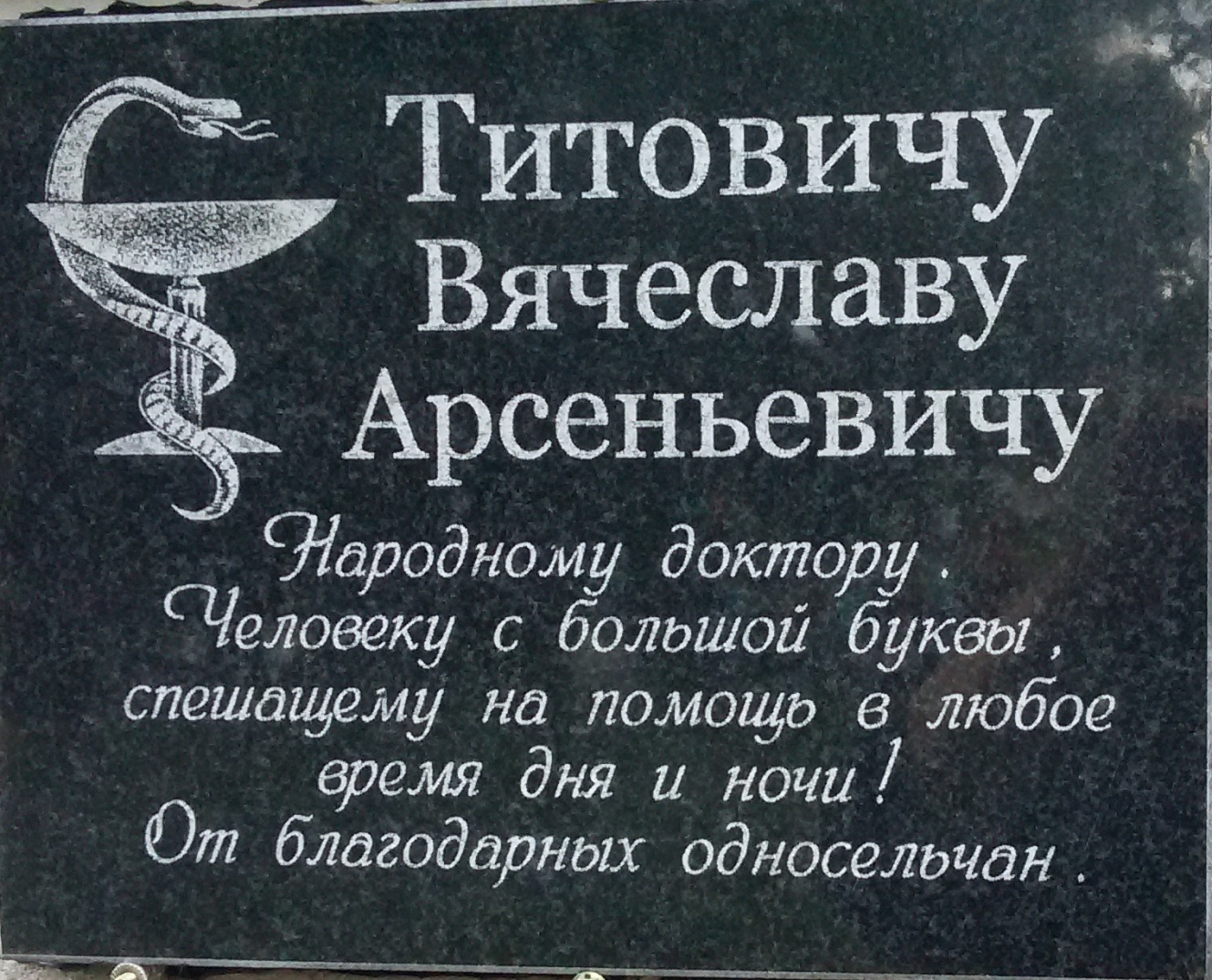 Открытие  памятной  доски   на  здании  Пиревичской  амбулатории  инициировали   благодарные пациенты и жители  Пиревичского  сельского  совета, которых  более 20  лет  лечил Вячеслав  Арсеньевич. Высокий профессионализм, чуткость, сострадание, восприятие  чужой  боли  как  своей, безотказность  в  оказании  медицинской  помощи в любое  время  дня  и  ночи -  вот  те черты  характера,  которые  были  свойственны   Вячеславу Арсеньевичу. Будучи  сам  тяжело болен,  он  никогда  не  отказывал  в  помощи  нуждающимся  и  земляки  отплатили  ему   почетом, уважением и  памятью.На открытии памятной доски  Титовичу В.А присутствовал его  сын -  Роман  Вячеславович,  выбравший  профессию отца. Роман Вячеславович  является  молодым  специалистом, он  первый год  работает  врачом общейпрактики  в  Светлогорской ЦРБ. 2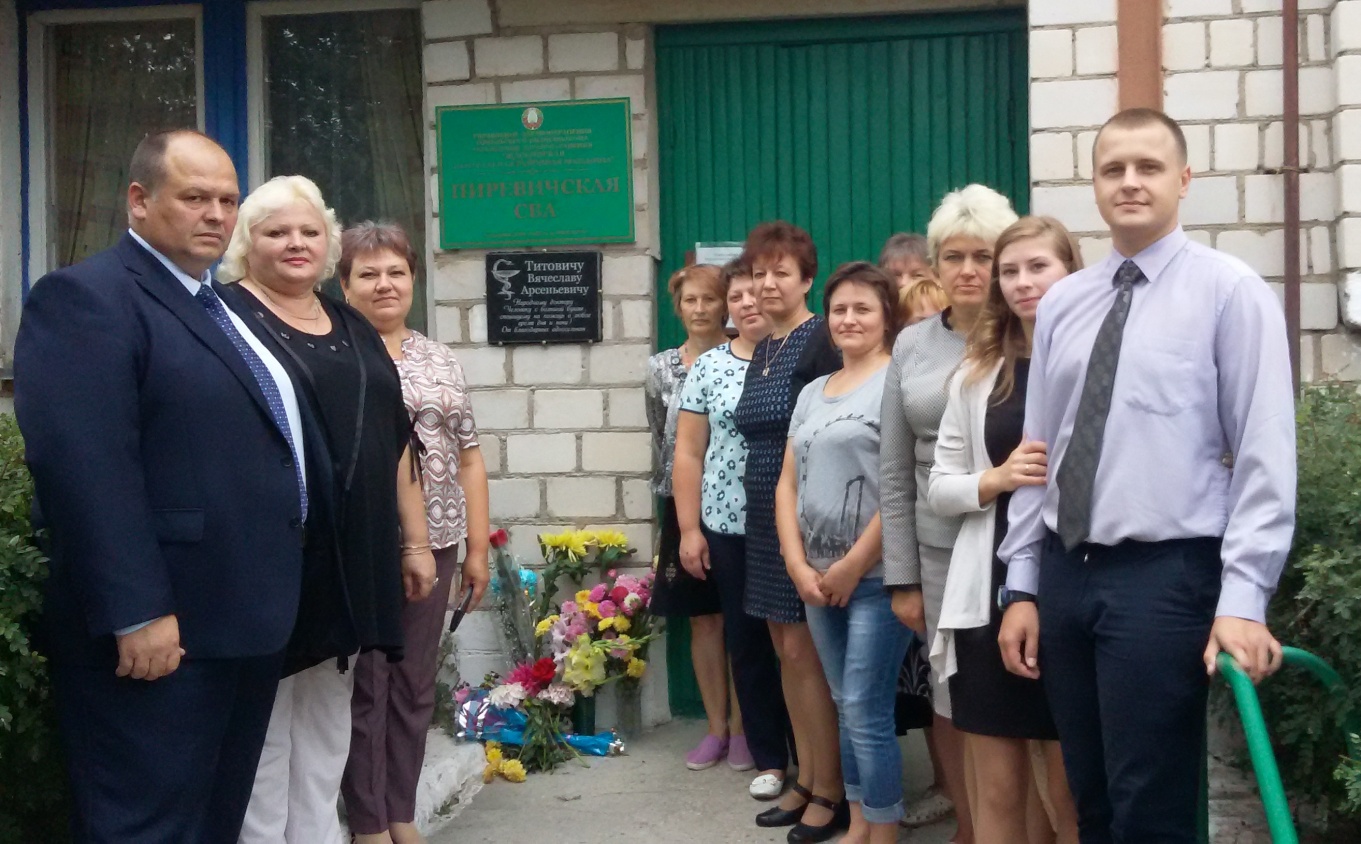   На фото: первый справа - сын Титовича В.А.Много  добрых  слов  было сказано  в  адрес Титовича В.А. от коллег: и. о.  главного  врача    УЗ  «Жлобинская  ЦРБ»  Малиновского  Е.Л.,  председателя  профсоюзного  комитета  Толканица  Р.В.,. а также от  односельчан  и  пациентов.  Еще  одна  памятная доска   появилась  в Жлобинском  районе  в  честь преданных  делу  медицины  врачей  – пусть  эта  добрая традиция  продолжится  в будущем. 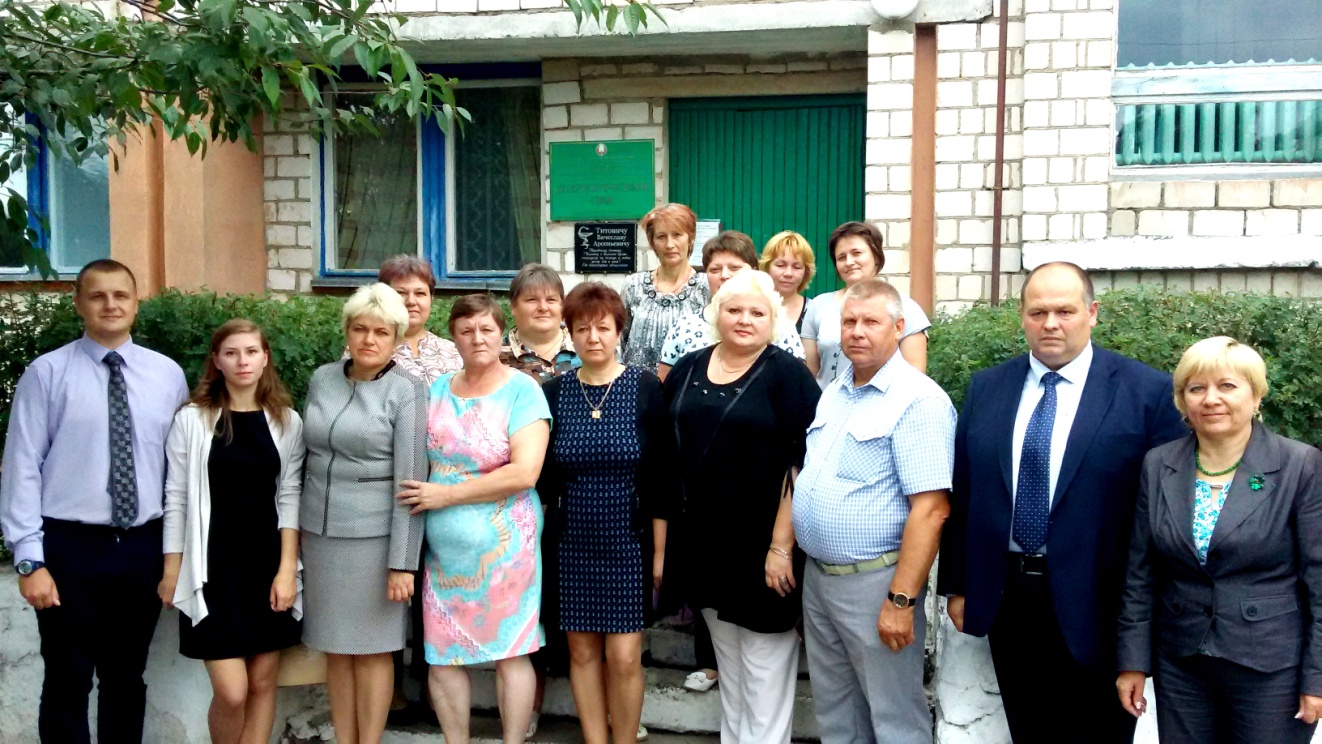 На фото: семья, односельчане  и коллеги  Титовича В.А. 3Открытие  памятной  доски Титовичу  В.А. было  приурочено  ко  Дню  агрогородка «Пiрэвiцкiе званы» и  стало центральным событием праздника.   Так  односельчане  решили  увековечить  память  о   своем всеми  любимом  враче.  Затем праздник  продолжился  на  площадке   в  центре  агрогородка. Помимо    концертных  номеров  здесь  была  организована  выставка    работ  народных  умельцев. Работники Пиревичской   сельской   участковой  больницы  также  приняли  участие в  выставке. Их руками  было  организовано  подворье.   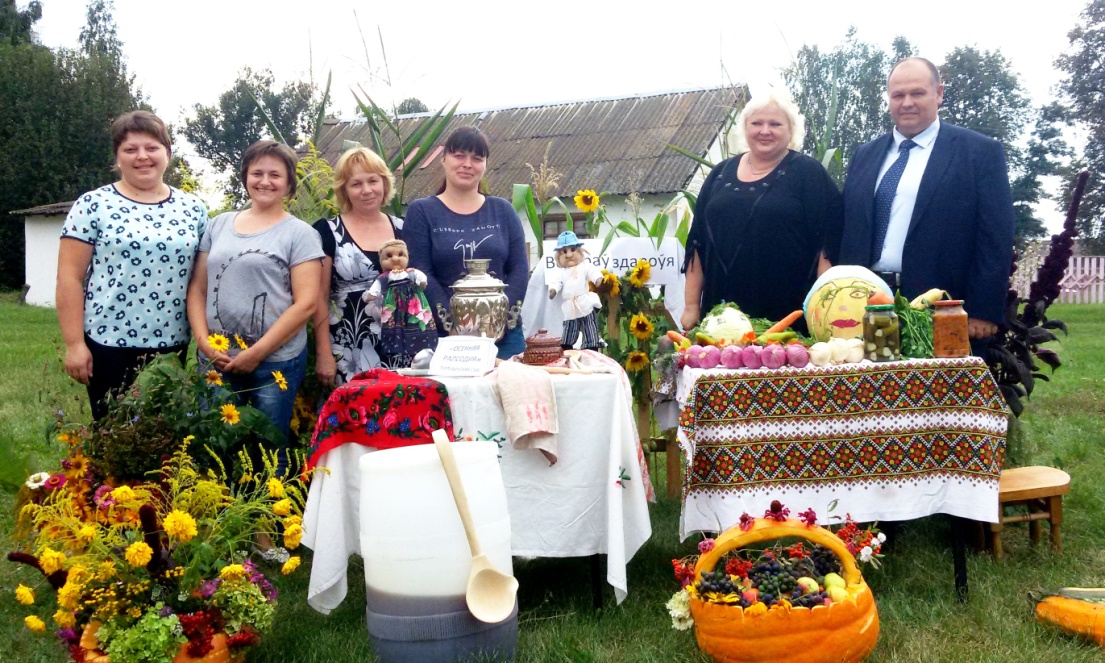 На фото:работники Пиревичской  СУБ, Толканица  Р.В., Малиновский Е.Л.   Председатель  профсоюзного  комитета                        Р.В.Толканица   